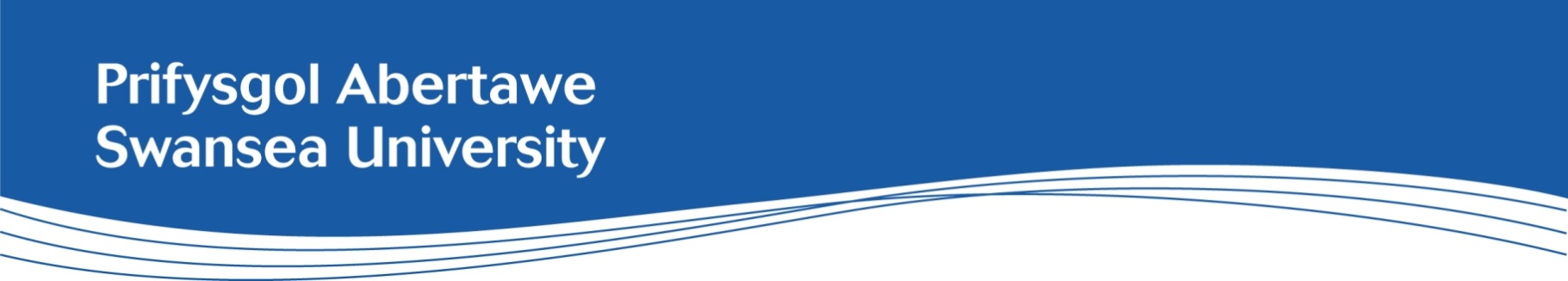 Disgrifiad Swydd: Swyddi Gwasanaethau Proffesiynol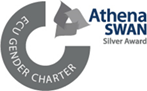 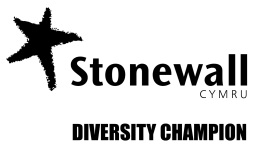 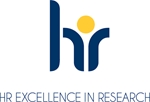 Cyfadran/Adran:Gwasanaethau AddysgTeitl y Swydd:Cydlynydd Asesu a Dyfarniadau (Arholiadau) (cyfnod penodol)Adran/Pwnc:Gwasanaethau Academaidd MyfyrwyrCyflog:APM Gradd 6   £28,759 - £32,332Oriau gwaith:Cytunir ar oriau gwaith gyda'r ymgeisydd llwyddiannus yn unol ag anghenion y gwasanaeth proffesiynol ond bydd y rhain yn cynnwys dechrau'n gynnar/gorffen yn hwyr yn ystod cyfnod yr arholiadau.Nifer y Swyddi:1Contract:Cyfnod penodol rhwng 1 Hydref 2024 a 31 Gorffennaf 2025Lleoliad:Bydd y swydd hon yn beripatetigCyflwyniadEr mwyn cyflawni ei huchelgais cynaliadwy o fod ymysg y 30 o brifysgolion gorau, mae angen gweithlu gwasanaethau proffesiynol ar Brifysgol Abertawe â’r sgiliau amrywiol i sicrhau y gall gyflawni rhagoriaeth drwy systemau a phrosesau effeithlon ac effeithiol sy'n manteisio ar ddatblygiadau technolegol.Gwybodaeth gefndirolMae Gwasanaethau Academaidd Myfyrwyr yn rhan o Gyfarwyddiaeth y Gwasanaethau Addysg sy'n darparu gwasanaethau proffesiynol o safon i fyfyrwyr, staff a rhanddeiliaid allanol mewn agweddau sy'n gysylltiedig â gweinyddiaeth academaidd ar gyfer rhaglenni astudio a addysgir a rhaglenni ymchwil, gan gynnwys achosion myfyrwyr, cwynion, arholiadau, asesu a dilyniant a chynulliadau gradd a gwobrwyo. Eu cylch gorchwyl yw cefnogi uchelgeisiau strategol y Brifysgol a chyflwyno, lle bo hynny'n briodol, newid ar draws y sefydliad cyfan, gan gyflawni gwelliannau mewn meysydd strategol allweddol i wella profiad myfyrwyr Abertawe. Prif Ddiben y SwyddCyfrifoldebau: Bod yn gyfrifol am gefnogi trefniadau o ddydd i ddydd mewn perthynas ag arholiadau'r Brifysgol.Cefnogi aelodau staff i ddarparu gwasanaethau proffesiynol effeithiol ac arloesol.Bod yn gyfrifol am gynnal Swyddfa Arholiadau yn ystod y prif gyfnodau asesu.Cyfrannu at ddatblygu a chyflawni polisïau a gwasanaethau Gwneud cyfraniadau cadarnhaol at ddatblygu, cyflawni a monitro gwasanaethau a pholisïau i alluogi darparu profiad myfyrwyr o safon yn effeithiol.Cynnal a datblygu gweithdrefnau a systemau sy'n gysylltiedig ag arholiadau.Rhwydweithio ac YmgysylltuYmgysylltu â rhanddeiliaid mewnol ac allanol i gefnogi'r gwaith o gynnal a gwella ymagwedd y Brifysgol at arholiadau.Gweithio mewn partneriaeth â chydweithwyr yn y Gwasanaethau Proffesiynol, y Cyfadrannau, Undeb y Myfyrwyr a Chynrychiolwyr Myfyrwyr etc i gefnogi wrth gyflwyno prosesau effeithlon ac effeithiol ar gyfer asesu a dyfarniadau.  Rhannu arfer gorau a datblygiadau allweddol â Chyfadrannau, Academïau a staff y Gwasanaethau Proffesiynol. Cyfrannu at gynllunio a darparu gweithdai a digwyddiadau hyfforddiant sy'n ymwneud ag achosion.Gwybodaeth ReoliDarparu adroddiadau gwybodaeth reoli sy'n gysylltiedig â thargedau penodol o ran asesu a dyfarniadau.Helpu i ddatblygu gweithdrefnau a systemau er mwyn diwallu anghenion staff a myfyrwyr.Dyletswyddau PenodolCefnogi'r Swyddog Arholiadau wrth ddarparu gwasanaethau'r Brifysgol o ran arholiadau.Bod yn gyfrifol am ddefnyddio meddalwedd Scientia i greu prif amserlen arholiadau'r Brifysgol.Datblygu a defnyddio gwybodaeth ar y we gan sicrhau bod gwybodaeth i fyfyrwyr yn cael ei chyhoeddi ar-lein (gan gynnwys amserlenni).Cyfrannu at lunio adroddiadau gwybodaeth reoli ar gyfer y maes gwaith penodol.Cyfrannu at lunio a darparu gweithdai a hyfforddiant i staff ar faterion sy'n ymwneud ag asesu a dyfarniadau.Gwella'r gwaith o ddarparu'r gwasanaeth gan ddefnyddio ymagweddau effeithlon newydd at ddarparu gwasanaethau sy'n seiliedig ar wybodaeth reoli.Cynorthwyo'r Swyddog Arholiadau wrth roi trefniadau ar waith ar gyfer arholiadau a gynhelir y tu allan i'r prif gyfnod arholiadau.Cynorthwyo'r Swyddog Arholiadau wrth gyfweld â goruchwylwyr a gweinyddion a’u penodi.Dyletswyddau CyffredinolCyfrannu'n llawn at bolisïau Galluogi Perfformiad ac Iaith Gymraeg y Brifysgol.Hyrwyddo cydraddoldeb ac amrywiaeth mewn arferion gwaith a chynnal cysylltiadau gwaith cadarnhaol.Arwain wrth wella perfformiad iechyd a diogelwch yn barhaus drwy ddealltwriaeth gadarn o broffil risg a datblygu diwylliant iechyd a diogelwch cadarnhaol. Unrhyw ddyletswyddau eraill y gellir eu disgwyl o fewn diffiniad y radd yn unol â chyfarwyddyd Pennaeth y Gyfadran/yr Adran neu gynrychiolydd a enwebwyd ganddo.Sicrhau bod rheoli risg yn rhan gynhenid o'ch gweithgareddau beunyddiol i sicrhau bod arferion gwaith yn cydymffurfio â Pholisi Rheoli Risg y Brifysgol. Gwerthoedd y Gwasanaethau ProffesiynolMae'r holl feysydd Gwasanaethau Proffesiynol ym Mhrifysgol Abertawe yn gweithredu yn ôl cyfres ddiffiniedig o Werthoedd Craidd - Gwerthoedd Gwasanaethau Proffesiynol - a disgwylir i bawb allu dangos ymrwymiad i'r gwerthoedd hyn o'r adeg cyflwyno cais am swydd i gyflawni eu rolau o ddydd i ddydd. Mae ymrwymiad i'n gwerthoedd ym Mhrifysgol Abertawe yn ein cefnogi wrth hyrwyddo cydraddoldeb ac wrth werthfawrogi amrywiaeth er mwyn defnyddio'r holl ddoniau sydd gennym.Rydym yn Broffesiynol
Rydym yn ymfalchïo mewn defnyddio ein gwybodaeth, ein sgiliau, ein creadigrwydd, ein gonestrwydd a'n doethineb i ddarparu gwasanaethau arloesol, effeithiol ac effeithlon ynghyd ag atebion o safon ardderchog
Rydym yn Cydweithio           
Rydym yn ymfalchïo mewn amgylchedd gweithio rhagweithiol a chydweithredol o gydraddoldeb, ymddiriedaeth, parch, cydweithio a her, i ddarparu gwasanaethau sy'n ceisio rhagori ar anghenion a disgwyliadau cwsmeriaid.Rydym yn Ofalgar
Rydym yn cymryd cyfrifoldeb am wrando ar ein myfyrwyr, ein cydweithwyr, ein partneriaid allanol a'r cyhoedd, eu deall ac ymateb yn hyblyg iddynt, fel bod pob cysylltiad rhyngddynt a ni yn brofiad personol a chadarnhaol. Mae ymrwymiad i'n gwerthoedd ym Mhrifysgol Abertawe yn ein cefnogi wrth hyrwyddo cydraddoldeb ac wrth werthfawrogi amrywiaeth er mwyn defnyddio'r holl ddoniau sydd gennym.Manyleb PersonMeini Prawf Hanfodol:Gwerthoedd:Tystiolaeth o ymfalchïo mewn darparu gwasanaethau ac atebion proffesiynolY gallu i gydweithio mewn amgylchedd o gydraddoldeb, ymddiriedaeth a pharch i ddarparu gwasanaethau sy'n ceisio rhagori ar anghenion a disgwyliadau cwsmeriaid.Tystiolaeth o ymagwedd ofalgar at eich holl gwsmeriaid, gan sicrhau profiad personol a chadarnhaol CymwysterauSafon Uwch neu brofiad gwaith cyfatebol neu sylweddol perthnasol. ProfiadProfiad o gyfrannu at ddatblygu a darparu gwasanaethau proffesiynol effeithiol.Profiad o weithio fel tîm mewn amgylchedd prysur sy'n canolbwyntio ar gwsmeriaid/fyfyrwyr fel aelod o dîm ac ar eich menter eich hun.Profiad o reoli cronfeydd data a llunio adroddiadau gwybodaeth reoli.Gallu gweithio gyda lefel uchel o gywirdeb.Gwybodaeth a Sgiliau Sgiliau cyfathrebu ardderchog, ar lafar ac yn ysgrifenedig, ynghyd â'r gallu i gyflwyno gwybodaeth yn effeithiol ac i amrywiaeth o gynulleidfaoedd. Dealltwriaeth glir o anghenion y Cyfadrannau, y Gwasanaethau Proffesiynol a myfyrwyr ynghyd â gorchmynion y Gwasanaethau Addysg a rhanddeiliaid allweddol o ran darparu gwasanaethau.Sgiliau trefnu a rheoli amser ardderchog ynghyd â'r gallu i flaenoriaethu gwaith i fodloni dyddiadau cau.Dealltwriaeth o bwysigrwydd prosesau asesu a dyfarniadau.Sgiliau TG ardderchog ynghyd â dealltwriaeth o sut y gellir defnyddio systemau i wella prosesau.Gallu defnyddio eich menter i ddatrys problemau beunyddiol sy'n gysylltiedig â'r maes gwaith.Gallu dehongli gweithdrefnau a rheoliadau a rhoi cyngor i bobl eraill ar gais.Gallu gweithio fel rhan o dîm, gan ddangos parodrwydd a hyblygrwydd i ymgymryd â thasgau gwahanol ar adegau prysur.Gallu gweithio'n annibynnol o ran trefnu cyfarfodydd, dosbarthu gwaith papur a diweddaru cronfeydd data.Gallu dangos disgresiwn a bod yn sensitif wrth drin gwybodaeth gyfrinachol.Gallu gweithio heb lawer o oruchwyliaeth i gyflawni canlyniadau a ddiffinnir.Tystiolaeth o'r gallu i weithio i lefel uchel o gywirdeb. Meini Prawf DymunolProfiad o ddefnyddio meddalwedd amserlennuProfiad o weithio ym maes asesu a dyfarniadau mewn lleoliad addysgol.Lefel 1 – ‘ychydig’ (ni fydd angen i chi allu siarad Cymraeg i gyflwyno cais am y rôl hon)e.e. ynganu geiriau Cymraeg, enwau lleoedd, enwau adrannau.Gallu ateb y ffôn yn Gymraeg (bore da/pnawn da).Gallu defnyddio/dysgu geiriau ac ymadroddion pob dydd sylfaenol iawn (diolch, os gwelwch yn dda, esgusodwch fi). Gallwch gyrraedd Lefel 1 drwy gwblhau cwrs hyfforddiant un awr.Am ragor o wybodaeth am Lefelau'r Iaith Gymraeg, gweler tudalen we’r Asesiad o Sgiliau Iaith Gymraeg, sydd ar gael yma.Gwybodaeth YchwanegolYmholiadau anffurfiol: Julie Matthews, Swyddog Asesu a Dyfarniadau (Arholiadau) (Julie.A.Matthews@abertawe.ac.uk)Dyddiad llunio'r rhestr fer:Dyddiad Cyfweliadau: